ЧЕТЫРЕХУГОЛЬНИКИТип занятия: практическое занятиеОсновные вопросы:Параллелограмм и ромбПрямоугольник и квадрат.Трапеция и ее разновидностиЛитература:Погорелов А.В. «Геометрия. Учебник для 7-9 классов общеобразовательных школ»,М. «Просвещение» 2014.Домашнее задание:Изучить и законспектировать примеры задач, приведенные ниже.Решить задачи:а) Диагональ ромба равна его стороне, ее длина 10 см. Найдите вторую диагональ и углы ромбаб) Найдите площадь равнобокой трапеции, если ее основания равны 12 и 4 см, а боковая сторона образует с одним из оснований угол в 45°в) Площадь прямоугольника равна  см2, а величина одного из углов, образованного диагоналями, равна 120°. Найдите стороны прямоугольника.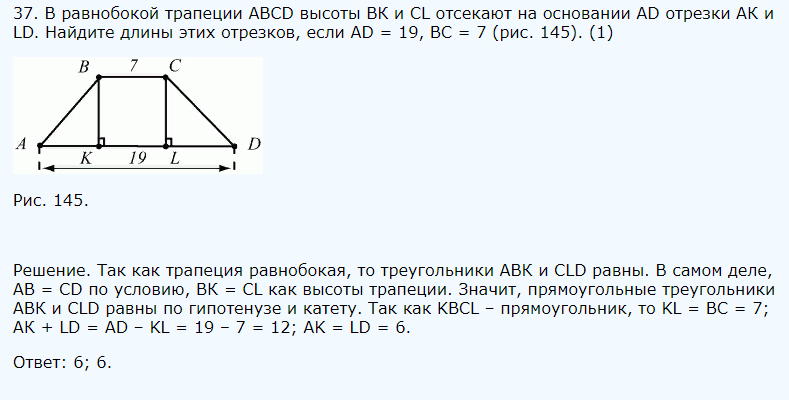 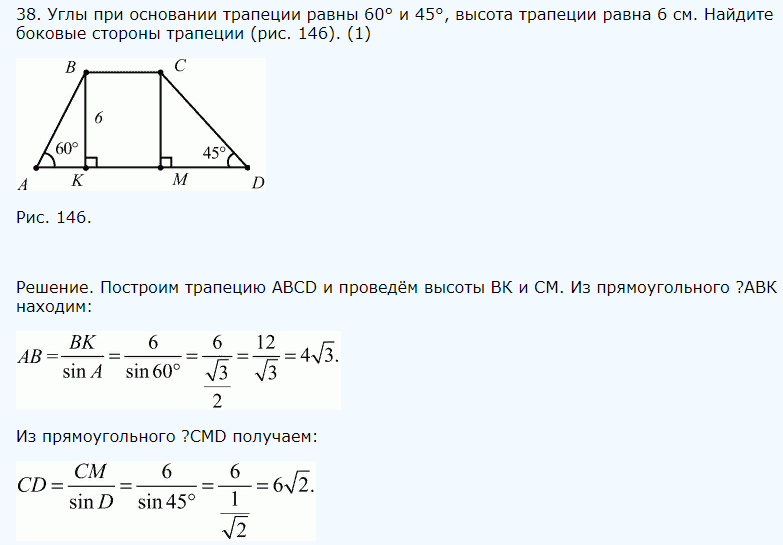 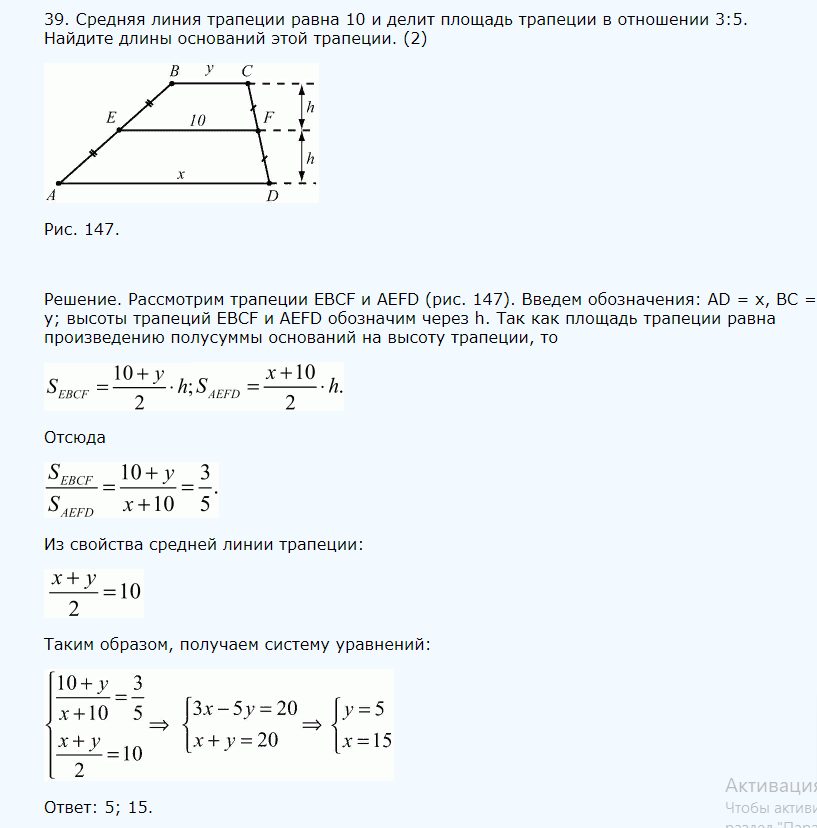 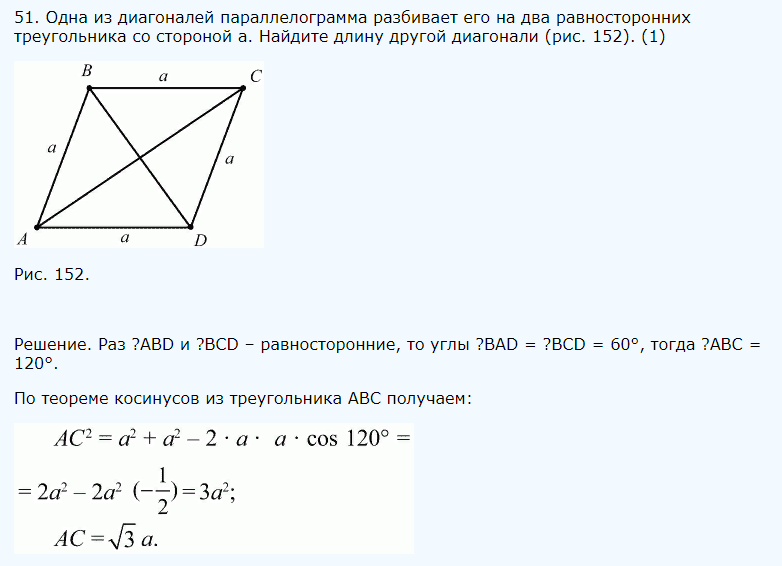 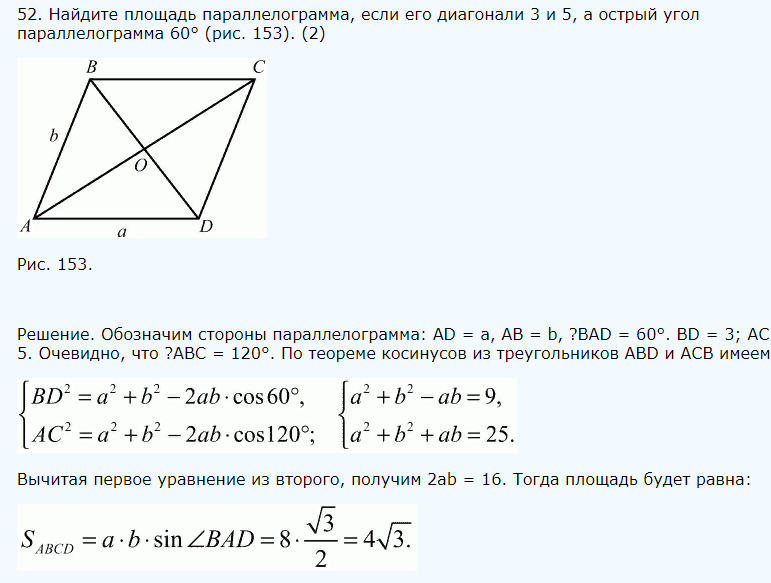 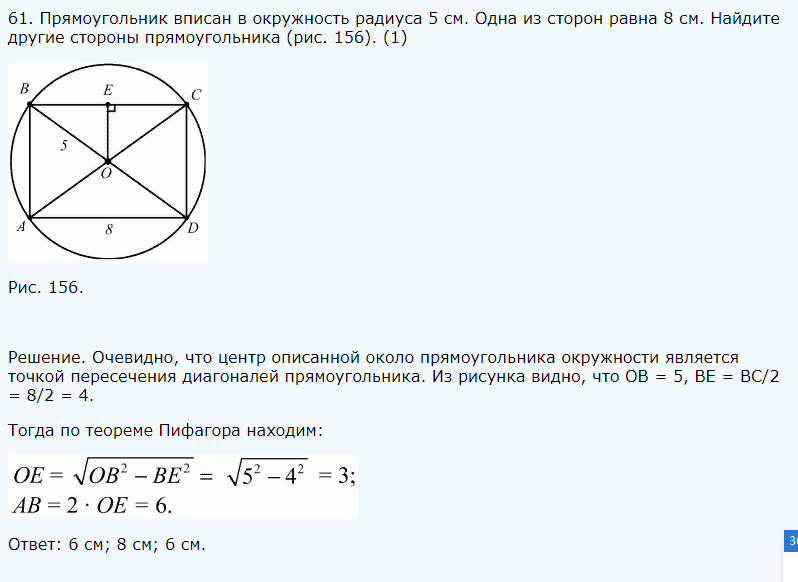 